ΛΥΣΗ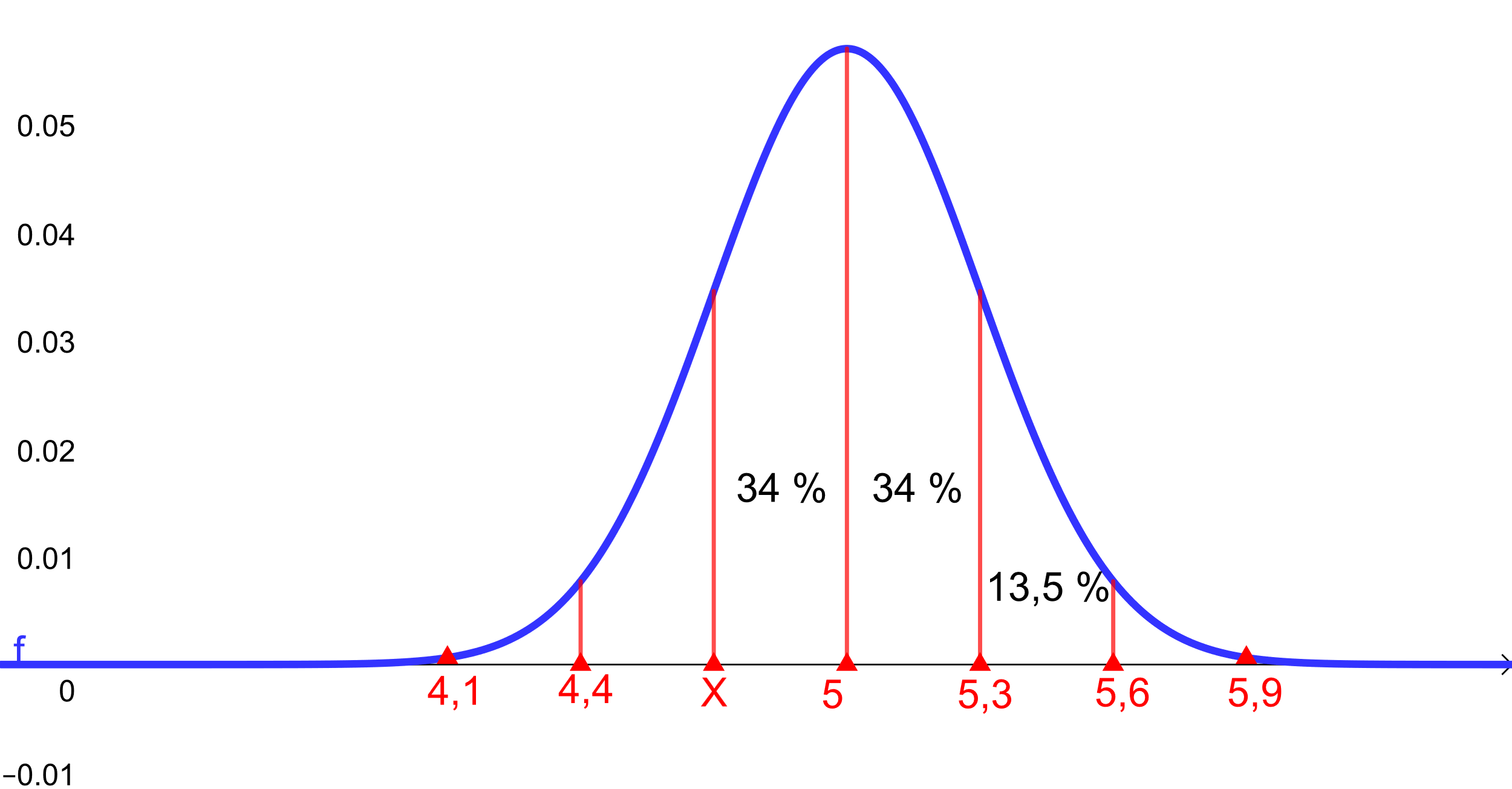 α) i. Αν υποθέσουμε ότι η τιμή του ελαιόλαδου στη χώρα Α ακολουθεί περίπου κανονική κατανομή με  και εφόσον η επιχείρηση επιλέγεται τυχαία, τότε η πιθανότητα το  να είναι μεγαλύτερο του  είναι κατά προσέγγιση ίση με .ii. Επιπλέον δίνεται ότι η πιθανότητα η τιμή του ελαιόλαδου σε τυχαία επιχείρηση της χώρας Α να είναι στο διάστημα  είναι ίση με  περίπου. Αυτό σημαίνει ότι η πιθανότητα το  να ανήκει στο  είναι  περίπου.Άρα η πιθανότητα να ισχύει  είναι  περίπου.iii. Αν  είναι η τυπική απόκλιση της κατανομής (και εφόσον ), τότε στο διάστημα  ανήκει περίπου το  των στοιχείων της παραπάνω κατανομής. Άρα η πιθανότητα η τιμή του ελαιόλαδου της τυχαίας επιχείρησης στη χώρα Α να είναι στο διάστημα  είναι  περίπου, δηλαδή ίση με την πιθανότητα η τιμή του ελαιόλαδου να είναι στο διάστημα . Άρα  ή  ή .β) Είναι .Στο διάστημα  ή  βρίσκεται περίπου το  των στοιχείων της παραπάνω κατανομής, άρα η πιθανότητα η τιμή του ελαιόλαδου στην τυχαία επιχείρηση της χώρας Α να είναι στο διάστημα  είναι ίση με  περίπου, δηλαδή προσεγγιστικά ίση με την πιθανότητα να είναι στο διάστημα . Άρα μπορούμε να πούμε ότι , κατά προσέγγιση.